Form No. 40-258: For Reporting Year (RY) 2025Contact List – Ancillary Report Tab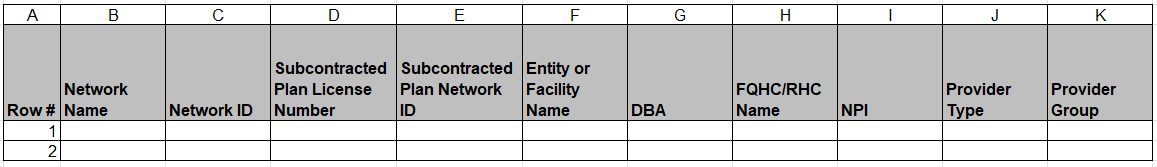 Continuation: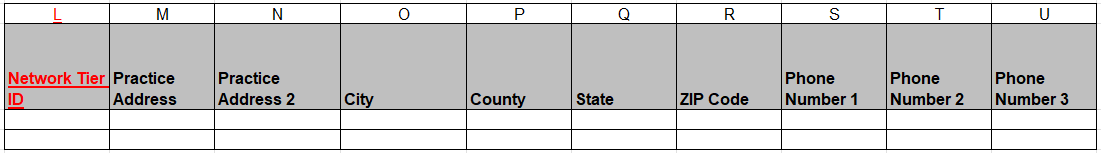 Continuation: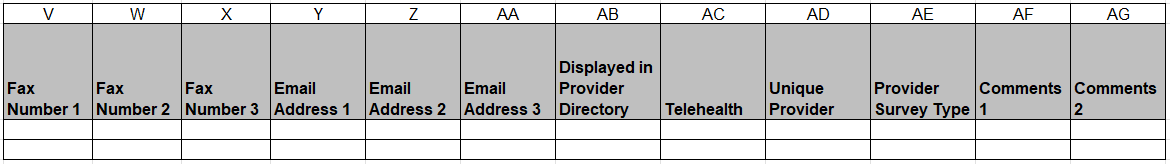 Summary of Changes:Contact List – Ancillary Report TabExcel Column ReferenceRY 2025 TA Report Form HeadingActionLNetwork Tier IDAdded Field and Field InstructionsMPractice AddressUpdated Field Instructions